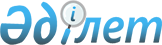 Об установлении квоты рабочих мест для инвалидов в размере трех процентов от общей численности рабочих мест по Аршалынскому району
					
			Утративший силу
			
			
		
					Постановление акимата Аршалынского района Акмолинской области от 8 октября 2013 года № А-336. Зарегистрировано Департаментом юстиции Акмолинской области 30 октября 2013 года № 3866. Утратило силу постановлением акимата Аршалынского района Акмолинской области от 5 января 2016 года № А-03      Сноска. Утратило силу постановлением акимата Аршалынского района Акмолинской области от 05.01.2016 № А-03.      Примечание РЦПИ.

      В тексте документа сохранена пунктуация и орфография оригинала.

      В соответствии с подпунктом 1) статьи 31 Закона Республики Казахстан от 13 апреля 2005 года «О социальной защите инвалидов в Республике Казахстан», подпунктом 5-2) статьи 7 Закона Республики Казахстан от 23 января 2001 года «О занятости населения», акимат Аршалынского района ПОСТАНОВЛЯЕТ:



      1. Установить квоту рабочих мест для инвалидов в размере трех процентов от общей численности рабочих мест по Аршалынскому району.



      2. Контроль за исполнением настоящего постановления возложить на заместителя акима Аршалынского района Мусралимову А.Е.



      3. Настоящее постановление акимата Аршалынского района вступает в силу со дня государственной регистрации в Департаменте юстиции Акмолинской области и вводится в действие со дня официального опубликования.      Аким Аршалынского района                   К.Караулов
					© 2012. РГП на ПХВ «Институт законодательства и правовой информации Республики Казахстан» Министерства юстиции Республики Казахстан
				